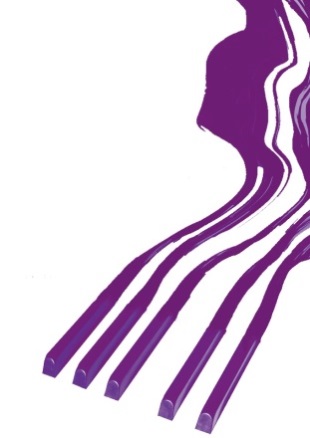 REZULTATI KLAVIR SOLO / RESULTS PIANO SOLO                       ČETVRTA KATEGORIJA / FOURTH CATEGORY                                                                                                                                                                                                Memorial „Sanja Pavlovic“-piano competition                                                                                                                                                                                                   March, 2022, Aleksinac, Serbia                                                                                                                                             Takmičar/CompetitorDatum rođenja/Date of birthIlia TchernaevOlga BorzenkoDragomir BratićIrinaMintsOcena/PointsNagrada/Award1. Maria Horja
Private prof. Judith Widrig1. 4. 2008.981001009498I-12. Tea Ramičić
Prof. Olivera Sekulić24. 6. 2008.9394959494I-23. Danica Stoiljković
Prof. Milja Popović12. 2. 2008.9295939593,75I-34. Mihajlo Radenković
Prof. Dušan Suton15. 12. 2008.9195929092I-45. Selma Ayşin Bekiroğlu
Prof. Viktoriya Tüfekçi8. 10. 2008.9092938991I-56. Milan Janković
Prof. Dušan Suton7. 4. 2008.9090939090,75I-67. Dimitar Filev
Prof. Milka Gancheva5. 3. 2008.8890858887,75II-18. Lena Mitrović
Prof. Vanja Zdravković Srnić17. 11. 2008.8186848082,75II-29. Afan Vehabović
Prof. Belkisa Vehabović18. 7. 2008.7579778077,75III-110. Minela Agović
Prof. Amina Zaganjor7. 5. 2008.7879787577,50III-2